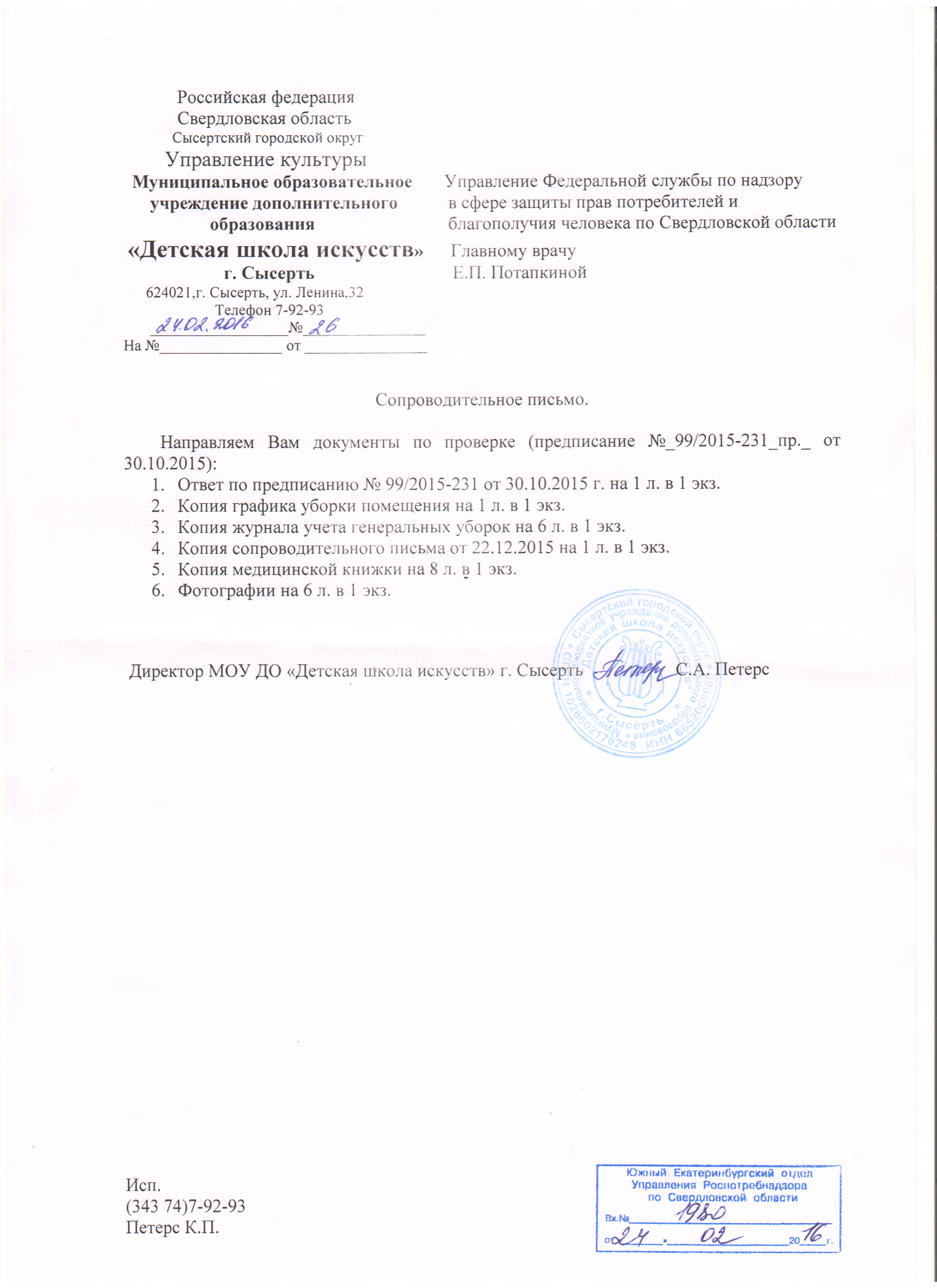 Свердловская область             Сысертский городской округ           Управление культуры  Муниципальное образовательное       Управление Федеральной службы по надзору      учреждение дополнительного           в сфере защиты прав потребителей и                    образования                             благополучия человека по Свердловской области «Детская школа искусств»      Главному врачу                                                             г. Сысерть                             Е.П. Потапкиной     624021,г. Сысерть, ул. Ленина,32                                                              Телефон 7-92-93                                                __________________№________________                                           На №________________ от ________________                                Ответ по предписанию №_99/2015-231_пр._ от 30.10.2015 г.Организовано проведение ежедневной влажной уборки классов МБУ ДО ДШИ г. Сысерть, график уборки имеется от 31.08.2015 г. (Приложение № 1)Генеральная уборка проводится каждый месяц, согласно записям в журнале проведения генеральных уборок (Приложение № 2 копия выписки из журнала за последний месяц, копия инструкции по применению дезинфицирующих средств сдавалась на проверку).Проведена маркировка уборочного инвентаря в зависимости от назначения помещений и видов уборочных работ (для туалета, для классов, для коридора) (Приложение № 3 фотографии в электронном виде)Проведена корректировка договора об оказании дополнительных платных дополнительных образовательных услуг: включено в договор данные об адресе (месте нахождения ДШИ г. Сысерть, исключен пункт об изменении цены услуги, после заключения договора) - договор проверку прошел.В прививочных сертификатах проставлены все прививки и записи, что человек переболел: Петерс С.А., Пермяков А.Б., Филинкова О.А., Ваулина О.В., Яковлева Т.А., Соколова Л.Г., Чиркова С.Н. (Сопроводительное письмо от 22.12.2015 г. – документы все сданы) Приложение № 4Организованна вакцинопрофилактика против клещевого энцефалита: Василаки Н.М. прививка стоит 13.03.2013 года, следующая прививка 13.03.2016 года. Соколова Л.Г. на момент проверки сдавала анализы для подтверждения медицинского отвода, диагноз: крапивница (запись в прививочном сертификате) – копии сданы 22.12.2015 г. Приложение № 4Медицинские осмотры: Волохов Н.Д. – стоматолог 13.01.2016 (копия медицинской книжки), оториноларинголог пройден при приеме на работу (заключение передано 22.12.2015 г.), обследование на гельмитозы – данные от 13.01.2015 (копия мед. книжки) Приложение № 5.Ежегодное обследование у нарколога, психиатра у 18 сотрудников были проставлены в медицинской карте амбулаторного больного – 17 штук (копии были сданы 22.12.2015 г.) Приложение № 4.Отметки о прохождении терапевта, также поставлены в медицинских книжках амбулаторного больного у 5 преподавателей – Мансурова Н.Е., Семенцова Л.П., Соколова Л.Г., Пермяков А.Б., Дятлов Д.С. – копии сданы 22.12.2015                                   г. Приложение № 4.Сдан раствор дезинфицирующего средства (Протокол исследования от № ).     Директор МОУ ДО «Детская школа искусств» г. Сысерть                    С.А. Петерс